Mnauel Ignacio Gomez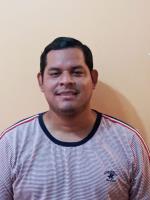 http://manuelpeluche2018.MiCVweb.comObjetivo ProfesionalPrestar una buena atencion al paciente que este en mi cuidado para brindarle calidad en su estancia hospitalariaExperienciaclinica San Francisco 4/2019-3/2020-- Selecciona -- (Sanidad) EnfermeroGuayaquil (guayas) cuidado directos a pacientes criticosfideicomiso omnihospital 6/2015-8/2018-- Selecciona -- ((Seleccionar)) EnfermeroGuayaquil Ecuadormanejo directo de pacientes criticos en todas las areas hospitalarias uco - uci- emergencia- triaje - hospitalizacion - esterelizacion  Guayaquil EcuadorFormaciónauxiliar de enfermeria 11/2014BUP / COU (Bachillerato) / Secundaria cuidado directo pacientes criticos.. -- Selecciona -- universidad espiritu santo. guayasHABILIDADES/CAPACIDADESFormación ComplementariaIdiomas EspañolNivel Profesional InformáticaOtro no especificadoauxiliar de enfermeriaNivel: Nivel AvanzadoInformación adicional